Wiring Color CodesAll pinball wiring harnesses use color coded wiring to help identify wires. A wire color code is constant unless it comes to a switch or load (lamp, motor, coil, etc.), at the other side of which it would change. This means that a wire color is the same on both ends of a connector (unless a previous technician spliced a cable).Color Codes Used In Bally WiringThe color listed in the codes is the base color. The second is the trace color. Sometimes you will have two trace colors. For example, 15 is a red wire with a white trace, 30 is a yellow wire. Many color codes are reused in the game. This is denoted by a dash and they a third number.

Yellow, Black, and Red-White are the most common wire colors used for power & ground.

Note: Sometimes red on the insulation may have faded, and may look like a faded orange, or white. Example: For the PLUG CONNECTORS schematic: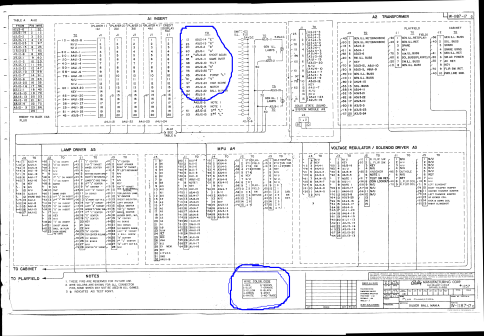 Looking at the area circled at the top: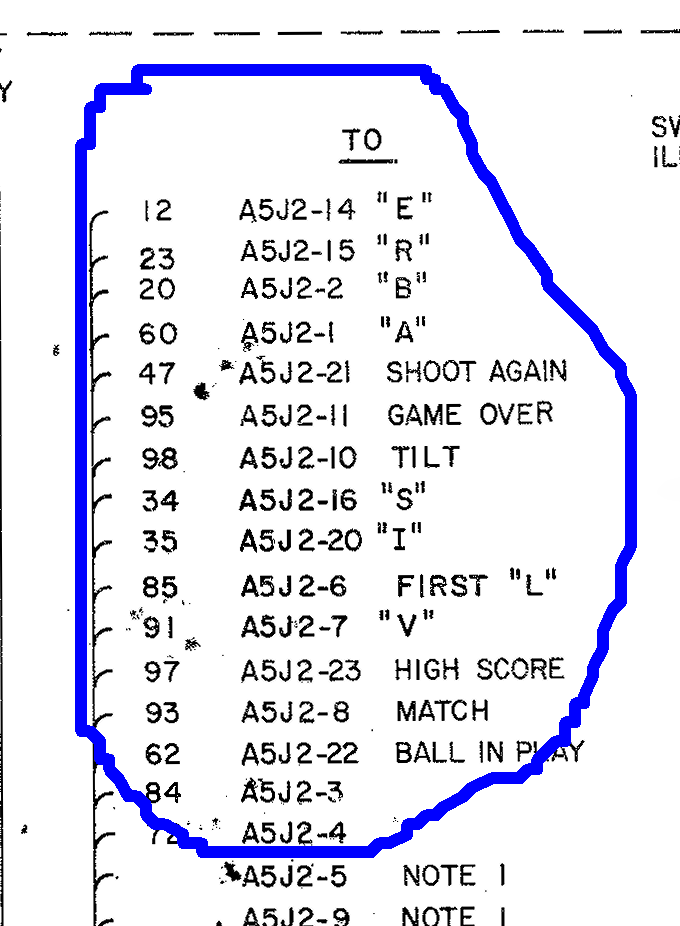 Take a look at the top few lines.To “A5J2-14 “E” has a color code of 12.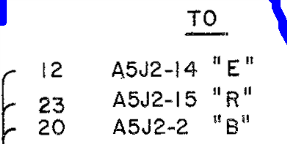 The first digit “1” is red, and the second digit “2” is blue. So the color of the wire is Red-Blue.The third line “To A5J2-2 “B” shows a color code of 20. The first digit 2 is blue, and the second digit “0” is no trace color. So this wire would be a solid blue colorThe bottom circled section shows the color codes used.

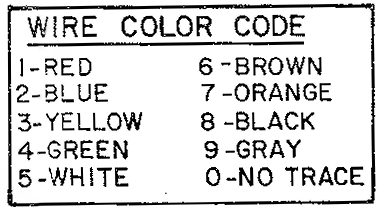 1red6brown2blue7orange3yellow8black4green9gray5white0no trace colorJ= jumper (color irrelevant)= jumper (color irrelevant)= jumper (color irrelevant)